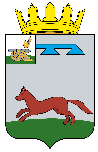 АДМИНИСТРАЦИЯ  КОРЗОВСКОГО СЕЛЬСКОГО ПОСЕЛЕНИЯ ХИСЛАВИЧСКОГО РАЙОНА СМОЛЕНСКОЙ ОБЛАСТИПОСТАНОВЛЕНИЕОт 23.12.2022 № 75В соответствии с Федеральным законом от 5 декабря 2005 года № 154-ФЗ «О государственной службе российского казачества» Администрация Корзовского сельского поселении Хиславичского района Смоленской области п о с т а н о в л я е т:Утвердить прилагаемое Положение о порядке финансирования муниципальной или иной службы членов казачьих обществ в Корзовском сельском поселении Хиславичского района Смоленской областиГлава муниципального образованияКорзовского сельского поселения                                                                                            Хиславичского района Смоленской области                                     Е.Н. АнтоненковУТВЕРЖДЕНОПостановлением Администрации Корзовского сельского поселении Хиславичского района Смоленской области от 23.12.2022 № 75ПОЛОЖЕНИЕо порядке финансирования муниципальной или иной службычленов казачьих обществ в Корзовском сельском поселении Хиславичского района Смоленской областиНастоящее Положение разработано в соответствии с Федеральным законом от 5 декабря 2005 года № 154-ФЗ «О государственной службе российского казачества» в целях установления порядка финансирования муниципальной или иной службы членов хуторских, станичными, городских, районных (юртовых), окружных (отдельских) казачьих обществ (далее – казачьи общества) в Корзовском сельском поселении Хиславичского района Смоленской области.         2.     Финансирование расходов, связанных с муниципальной или иной службой членов казачьих обществ осуществляется за счет средств бюджета Корзовского сельского поселения Хиславичского района Смоленской области (далее - местный бюджет). 3.   Финансирование муниципальной или иной службы членов казачьих обществ осуществляется в соответствии с требованиями действующего законодательства на основании договоров (соглашений), заключенных Администрацией Корзовского сельского поселения Хиславичского района Смоленской области с казачьими обществами (далее – договор) при условии, что казачьи общества внесены в государственный реестр казачьих обществ в Российской Федерации и зарегистрированы на территории Смоленской области. 4.     В договоре определяется порядок финансового обеспечения расходных обязательств, связанных с оказанием членами казачьих обществ содействия органам местного самоуправления Корзовского сельского поселения Хиславичского района Смоленской области в осуществлении установленных задач и функций.  5.   Финансовое обеспечение расходных обязательств, связанных с реализацией договоров осуществляется в установленном порядке в пределах ассигнований местного бюджета, предусмотренных на обеспечение деятельности Администрации Корзовского сельского поселения Хиславичского района Смоленской области на соответствующий финансовый год. Об утверждении Положения о порядке финансирования муниципальной или иной службы членов казачьих обществ в Корзовском сельском поселении Хиславичского района Смоленской области